様式第３身体障害者診断書・意見書(　　　　　　　　障害用)総括表ぼうこう又は直腸の機能障害の状態及び所見氏　名氏　名氏　名氏　名年　　月　　日生（　　）歳年　　月　　日生（　　）歳男　女住　所住　所住　所住　所住　所住　所住　所①①障害名（部位を明記）障害名（部位を明記）障害名（部位を明記）障害名（部位を明記）障害名（部位を明記）②原因となった疾病・外傷名原因となった疾病・外傷名交通、労災、その他の事故、戦傷、戦災、自然災害、疾病、先天性、その他（　　　）交通、労災、その他の事故、戦傷、戦災、自然災害、疾病、先天性、その他（　　　）③③疾病・外傷発生年月日　　　　　　　年　　月　　日　・場　所疾病・外傷発生年月日　　　　　　　年　　月　　日　・場　所疾病・外傷発生年月日　　　　　　　年　　月　　日　・場　所疾病・外傷発生年月日　　　　　　　年　　月　　日　・場　所疾病・外傷発生年月日　　　　　　　年　　月　　日　・場　所④④参考となる経過・現症（レントゲン及び検査所見を含む。）障害固定又は障害確定（推定）　　　　　　　年　　月　　日　参考となる経過・現症（レントゲン及び検査所見を含む。）障害固定又は障害確定（推定）　　　　　　　年　　月　　日　参考となる経過・現症（レントゲン及び検査所見を含む。）障害固定又は障害確定（推定）　　　　　　　年　　月　　日　参考となる経過・現症（レントゲン及び検査所見を含む。）障害固定又は障害確定（推定）　　　　　　　年　　月　　日　参考となる経過・現症（レントゲン及び検査所見を含む。）障害固定又は障害確定（推定）　　　　　　　年　　月　　日　⑤⑤総合所見    　　〔 将来再認定　　要 ・ 不要  〕　　　　　　　　　　　　　　　　　　　　　　　　　    〔 再認定の時期 　　 年　　月〕総合所見    　　〔 将来再認定　　要 ・ 不要  〕　　　　　　　　　　　　　　　　　　　　　　　　　    〔 再認定の時期 　　 年　　月〕総合所見    　　〔 将来再認定　　要 ・ 不要  〕　　　　　　　　　　　　　　　　　　　　　　　　　    〔 再認定の時期 　　 年　　月〕総合所見    　　〔 将来再認定　　要 ・ 不要  〕　　　　　　　　　　　　　　　　　　　　　　　　　    〔 再認定の時期 　　 年　　月〕総合所見    　　〔 将来再認定　　要 ・ 不要  〕　　　　　　　　　　　　　　　　　　　　　　　　　    〔 再認定の時期 　　 年　　月〕⑥⑥その他参考となる合併症状その他参考となる合併症状その他参考となる合併症状その他参考となる合併症状その他参考となる合併症状上記のとおり診断する。併せて以下の意見を付す。　　　　年　　月　　日病院又は診療所の名称所　　　在　　　　地診療担当科名　　　　　　　　　科　　医師氏名　　　　　　　　　　　（自署又は記名押印）　上記のとおり診断する。併せて以下の意見を付す。　　　　年　　月　　日病院又は診療所の名称所　　　在　　　　地診療担当科名　　　　　　　　　科　　医師氏名　　　　　　　　　　　（自署又は記名押印）　上記のとおり診断する。併せて以下の意見を付す。　　　　年　　月　　日病院又は診療所の名称所　　　在　　　　地診療担当科名　　　　　　　　　科　　医師氏名　　　　　　　　　　　（自署又は記名押印）　上記のとおり診断する。併せて以下の意見を付す。　　　　年　　月　　日病院又は診療所の名称所　　　在　　　　地診療担当科名　　　　　　　　　科　　医師氏名　　　　　　　　　　　（自署又は記名押印）　上記のとおり診断する。併せて以下の意見を付す。　　　　年　　月　　日病院又は診療所の名称所　　　在　　　　地診療担当科名　　　　　　　　　科　　医師氏名　　　　　　　　　　　（自署又は記名押印）　上記のとおり診断する。併せて以下の意見を付す。　　　　年　　月　　日病院又は診療所の名称所　　　在　　　　地診療担当科名　　　　　　　　　科　　医師氏名　　　　　　　　　　　（自署又は記名押印）　上記のとおり診断する。併せて以下の意見を付す。　　　　年　　月　　日病院又は診療所の名称所　　　在　　　　地診療担当科名　　　　　　　　　科　　医師氏名　　　　　　　　　　　（自署又は記名押印）　身体障害者福祉法第15条第3項の意見〔障害程度等級についても参考意見を記入〕　障害の程度は、身体障害者福祉法別表に掲げる障害に・該当する　　　（　　　　　　級相当）・該当しない身体障害者福祉法第15条第3項の意見〔障害程度等級についても参考意見を記入〕　障害の程度は、身体障害者福祉法別表に掲げる障害に・該当する　　　（　　　　　　級相当）・該当しない身体障害者福祉法第15条第3項の意見〔障害程度等級についても参考意見を記入〕　障害の程度は、身体障害者福祉法別表に掲げる障害に・該当する　　　（　　　　　　級相当）・該当しない身体障害者福祉法第15条第3項の意見〔障害程度等級についても参考意見を記入〕　障害の程度は、身体障害者福祉法別表に掲げる障害に・該当する　　　（　　　　　　級相当）・該当しない身体障害者福祉法第15条第3項の意見〔障害程度等級についても参考意見を記入〕　障害の程度は、身体障害者福祉法別表に掲げる障害に・該当する　　　（　　　　　　級相当）・該当しない身体障害者福祉法第15条第3項の意見〔障害程度等級についても参考意見を記入〕　障害の程度は、身体障害者福祉法別表に掲げる障害に・該当する　　　（　　　　　　級相当）・該当しない身体障害者福祉法第15条第3項の意見〔障害程度等級についても参考意見を記入〕　障害の程度は、身体障害者福祉法別表に掲げる障害に・該当する　　　（　　　　　　級相当）・該当しない注  意　１　障害名には現在起こっている障害、例えばぼうこう機能障害（ぼうこう全摘、回腸導管）、       ぼうこう機能障害（高度の排尿機能障害）、直腸機能障害（高度の排便機能障害）等を記入し、原因となった疾病には、ぼうこう腫瘍、潰瘍性大腸炎、直腸腫瘍、二分脊椎、先天性鎖肛等原因となった疾患名を記入してください。２　障害区分や等級決定のため、地方社会福祉審議会から改めて次項以降の部分について、お問い合わせする場合があります。注  意　１　障害名には現在起こっている障害、例えばぼうこう機能障害（ぼうこう全摘、回腸導管）、       ぼうこう機能障害（高度の排尿機能障害）、直腸機能障害（高度の排便機能障害）等を記入し、原因となった疾病には、ぼうこう腫瘍、潰瘍性大腸炎、直腸腫瘍、二分脊椎、先天性鎖肛等原因となった疾患名を記入してください。２　障害区分や等級決定のため、地方社会福祉審議会から改めて次項以降の部分について、お問い合わせする場合があります。注  意　１　障害名には現在起こっている障害、例えばぼうこう機能障害（ぼうこう全摘、回腸導管）、       ぼうこう機能障害（高度の排尿機能障害）、直腸機能障害（高度の排便機能障害）等を記入し、原因となった疾病には、ぼうこう腫瘍、潰瘍性大腸炎、直腸腫瘍、二分脊椎、先天性鎖肛等原因となった疾患名を記入してください。２　障害区分や等級決定のため、地方社会福祉審議会から改めて次項以降の部分について、お問い合わせする場合があります。注  意　１　障害名には現在起こっている障害、例えばぼうこう機能障害（ぼうこう全摘、回腸導管）、       ぼうこう機能障害（高度の排尿機能障害）、直腸機能障害（高度の排便機能障害）等を記入し、原因となった疾病には、ぼうこう腫瘍、潰瘍性大腸炎、直腸腫瘍、二分脊椎、先天性鎖肛等原因となった疾患名を記入してください。２　障害区分や等級決定のため、地方社会福祉審議会から改めて次項以降の部分について、お問い合わせする場合があります。注  意　１　障害名には現在起こっている障害、例えばぼうこう機能障害（ぼうこう全摘、回腸導管）、       ぼうこう機能障害（高度の排尿機能障害）、直腸機能障害（高度の排便機能障害）等を記入し、原因となった疾病には、ぼうこう腫瘍、潰瘍性大腸炎、直腸腫瘍、二分脊椎、先天性鎖肛等原因となった疾患名を記入してください。２　障害区分や等級決定のため、地方社会福祉審議会から改めて次項以降の部分について、お問い合わせする場合があります。注  意　１　障害名には現在起こっている障害、例えばぼうこう機能障害（ぼうこう全摘、回腸導管）、       ぼうこう機能障害（高度の排尿機能障害）、直腸機能障害（高度の排便機能障害）等を記入し、原因となった疾病には、ぼうこう腫瘍、潰瘍性大腸炎、直腸腫瘍、二分脊椎、先天性鎖肛等原因となった疾患名を記入してください。２　障害区分や等級決定のため、地方社会福祉審議会から改めて次項以降の部分について、お問い合わせする場合があります。注  意　１　障害名には現在起こっている障害、例えばぼうこう機能障害（ぼうこう全摘、回腸導管）、       ぼうこう機能障害（高度の排尿機能障害）、直腸機能障害（高度の排便機能障害）等を記入し、原因となった疾病には、ぼうこう腫瘍、潰瘍性大腸炎、直腸腫瘍、二分脊椎、先天性鎖肛等原因となった疾患名を記入してください。２　障害区分や等級決定のため、地方社会福祉審議会から改めて次項以降の部分について、お問い合わせする場合があります。[記入上の注意]・「ぼうこう機能障害」、「直腸機能障害」については、該当する障害についてのみ記載し、両方の障害を併せもつ場合には、それぞれについて記載すること。・１～３の各障害及び障害程度の等級の欄においては、該当する項目の□に✓を入れ、必要事項を記述すること。・障害認定の対象となるストマについては、排尿・排便のための機能をもち、永久的に造設されるものに限る。[記入上の注意]・「ぼうこう機能障害」、「直腸機能障害」については、該当する障害についてのみ記載し、両方の障害を併せもつ場合には、それぞれについて記載すること。・１～３の各障害及び障害程度の等級の欄においては、該当する項目の□に✓を入れ、必要事項を記述すること。・障害認定の対象となるストマについては、排尿・排便のための機能をもち、永久的に造設されるものに限る。[記入上の注意]・「ぼうこう機能障害」、「直腸機能障害」については、該当する障害についてのみ記載し、両方の障害を併せもつ場合には、それぞれについて記載すること。・１～３の各障害及び障害程度の等級の欄においては、該当する項目の□に✓を入れ、必要事項を記述すること。・障害認定の対象となるストマについては、排尿・排便のための機能をもち、永久的に造設されるものに限る。[記入上の注意]・「ぼうこう機能障害」、「直腸機能障害」については、該当する障害についてのみ記載し、両方の障害を併せもつ場合には、それぞれについて記載すること。・１～３の各障害及び障害程度の等級の欄においては、該当する項目の□に✓を入れ、必要事項を記述すること。・障害認定の対象となるストマについては、排尿・排便のための機能をもち、永久的に造設されるものに限る。１．ぼうこう機能障害１．ぼうこう機能障害１．ぼうこう機能障害１．ぼうこう機能障害□　尿路変向（更）のストマ□　尿路変向（更）のストマ□　尿路変向（更）のストマ□　尿路変向（更）のストマ（１）種類・術式（１）種類・術式（１）種類・術式（２）ストマにおける排尿処理の状態① 種類□ 腎瘻□ 尿管瘻□ 腎盂瘻□ ぼうこう瘻○　長期にわたるストマ用装具の装着が困難な状態の有無について□　有　　（理由）　　□ 軽快の見込みのないストマ周辺の　　　 皮膚の著しいびらんがある（部位、大きさについて図示）　　□ ストマの変形　　□ 不適切な造設箇所　□ 無① 種類□ 回腸(結腸)導管□ その他[　　　　　 　　　]□ 回腸(結腸)導管□ その他[　　　　　 　　　]○　長期にわたるストマ用装具の装着が困難な状態の有無について□　有　　（理由）　　□ 軽快の見込みのないストマ周辺の　　　 皮膚の著しいびらんがある（部位、大きさについて図示）　　□ ストマの変形　　□ 不適切な造設箇所　□ 無　② 術式：[　　　　　　　　　　　　　　]　② 術式：[　　　　　　　　　　　　　　]　② 術式：[　　　　　　　　　　　　　　]○　長期にわたるストマ用装具の装着が困難な状態の有無について□　有　　（理由）　　□ 軽快の見込みのないストマ周辺の　　　 皮膚の著しいびらんがある（部位、大きさについて図示）　　□ ストマの変形　　□ 不適切な造設箇所　□ 無　③ 手術日：[　　　　年　　　月　　　日]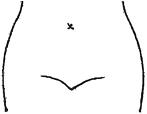 （ストマ及びびらんの部位等を図示）　③ 手術日：[　　　　年　　　月　　　日]（ストマ及びびらんの部位等を図示）　③ 手術日：[　　　　年　　　月　　　日]（ストマ及びびらんの部位等を図示）○　長期にわたるストマ用装具の装着が困難な状態の有無について□　有　　（理由）　　□ 軽快の見込みのないストマ周辺の　　　 皮膚の著しいびらんがある（部位、大きさについて図示）　　□ ストマの変形　　□ 不適切な造設箇所　□ 無□　高度の排尿機能障害（１）原 因 □ 神経障害　　 □ 先天性：[　　　　　　　　　　　]　　　　　　　　　（例：二分脊椎 等）　　 □ 直腸の手術　　　　・術式：[　　　　　　　　　　　]　　　　・手術日：[　　　年　　月　　日] □ 自然排尿型代用ぼうこう　　・術式：[　　　　　　　　　　　　　]　　・手術日：[　　　年　　　月　　　日]□　高度の排尿機能障害（１）原 因 □ 神経障害　　 □ 先天性：[　　　　　　　　　　　]　　　　　　　　　（例：二分脊椎 等）　　 □ 直腸の手術　　　　・術式：[　　　　　　　　　　　]　　　　・手術日：[　　　年　　月　　日] □ 自然排尿型代用ぼうこう　　・術式：[　　　　　　　　　　　　　]　　・手術日：[　　　年　　　月　　　日]□　高度の排尿機能障害（１）原 因 □ 神経障害　　 □ 先天性：[　　　　　　　　　　　]　　　　　　　　　（例：二分脊椎 等）　　 □ 直腸の手術　　　　・術式：[　　　　　　　　　　　]　　　　・手術日：[　　　年　　月　　日] □ 自然排尿型代用ぼうこう　　・術式：[　　　　　　　　　　　　　]　　・手術日：[　　　年　　　月　　　日]（２）排尿機能障害の状態・対応カテーテルの常時留置自己導尿の常時施行完全尿失禁その他２．直腸機能障害２．直腸機能障害２．直腸機能障害□ 腸管のストマ□ 腸管のストマ□ 腸管のストマ（１）種類・術式（１）種類・術式（２）ストマにおける排便処理の状態① 種類□ 空腸・回腸ストマ□ 上行・横行結腸ストマ□ 下行・Ｓ状結腸ストマ□ その他[　　　　　　　　]○　長期にわたるストマ用装具の装着が困難な状態の有無について　□ 有　（理由）　　□ 軽快の見込みのないストマ周辺の　　　 皮膚の著しいびらんがある（部位、大きさについて図示）　　□ ストマの変形　　□ 不適切な造設箇所　□ 無　② 術式：[　　　　　　　　　　　　　 ]　② 術式：[　　　　　　　　　　　　　 ]○　長期にわたるストマ用装具の装着が困難な状態の有無について　□ 有　（理由）　　□ 軽快の見込みのないストマ周辺の　　　 皮膚の著しいびらんがある（部位、大きさについて図示）　　□ ストマの変形　　□ 不適切な造設箇所　□ 無　③ 手術日：[　　　 年　　　月　　　日]（ストマ及びびらんの部位等を図示）　③ 手術日：[　　　 年　　　月　　　日]（ストマ及びびらんの部位等を図示）○　長期にわたるストマ用装具の装着が困難な状態の有無について　□ 有　（理由）　　□ 軽快の見込みのないストマ周辺の　　　 皮膚の著しいびらんがある（部位、大きさについて図示）　　□ ストマの変形　　□ 不適切な造設箇所　□ 無□ 治癒困難な腸瘻□ 治癒困難な腸瘻（１）原 因　① 放射線障害　　 □ 疾患名：[　　　　　　　　　　　]　② その他　　 □ 疾患名：[　　　　　　　　　　　]（２）瘻孔の数：[　　　　　　　　　　 個]（腸瘻及びびらんの部位等を図示）（１）原 因　① 放射線障害　　 □ 疾患名：[　　　　　　　　　　　]　② その他　　 □ 疾患名：[　　　　　　　　　　　]（２）瘻孔の数：[　　　　　　　　　　 個]（腸瘻及びびらんの部位等を図示）（３）腸瘻からの腸内容の洩れの状態□ 大部分□ 一部分（４）腸瘻における腸内容の排泄処理の状態□ 軽快の見込みのない腸瘻周辺の皮膚の著しいびらんがある（部位、大きさについて図示）□ その他□ 高度の排便機能障害□ 高度の排便機能障害□ 高度の排便機能障害（１）原 因（１）原 因（２）排便機能障害の状態・対応　□ 先天性疾患に起因する神経障害　　[　　　　　　　　　　　　　　　　　]　　　　　　　　　　（例：二分脊椎 等）　□ その他　　 □ 先天性鎖肛に対する肛門形成術　　　　　手術日：[　　　年　　月　　日]　　 □ 小腸肛門吻合術　　　　　手術日：[　　　年　　月　　日]　□ 先天性疾患に起因する神経障害　　[　　　　　　　　　　　　　　　　　]　　　　　　　　　　（例：二分脊椎 等）　□ その他　　 □ 先天性鎖肛に対する肛門形成術　　　　　手術日：[　　　年　　月　　日]　　 □ 小腸肛門吻合術　　　　　手術日：[　　　年　　月　　日]　□ 完全便失禁　□ 軽快の見込みのない肛門周辺の皮膚の著しいびらんがある　□ 週に２回以上の定期的な用手摘便が必要　□ その他３．障害程度の等級３．障害程度の等級３．障害程度の等級　（１級に該当する障害）□　腸管のストマに尿路変向（更）のストマを併せもち、かつ、いずれかのストマにおいて排便・排尿処理が著しく困難な状態があるもの□　腸管のストマをもち、かつ、ストマにおける排便処理が著しく困難な状態及び高度の排尿機能障害があるもの□　尿路変向（更）のストマに治癒困難な腸瘻を併せもち、かつ、ストマにおける排尿処理が著しく困難な状態又は腸瘻における腸内容の排泄処理が著しく困難な状態があるもの□　尿路変向（更）のストマをもち、かつ、ストマにおける排尿処理が著しく困難な状態及び高度の排便機能障害があるもの□　治癒困難な腸瘻があり、かつ、腸瘻における腸内容の排泄処理が著しく困難な状態及び高度の排尿機能障害があるもの　（３級に該当する障害）□　腸管のストマに尿路変向（更）のストマを併せもつもの□　腸管のストマをもち、かつ、ストマにおける排便処理が著しく困難な状態又は高度の排尿機能障害があるもの□　尿路変向（更）のストマに治癒困難な腸瘻を併せもつもの□　尿路変向（更）のストマをもち、かつ、ストマにおける排尿処理が著しく困難な状態又は高度の排便機能障害があるもの□　治癒困難な腸瘻があり、かつ、腸瘻における腸内容の排泄処理が著しく困難な状態又は高度の排尿機能障害があるもの□　高度の排尿機能障害があり、かつ、高度の排便機能障害があるもの　（４級に該当する障害）□　腸管又は尿路変向（更）のストマをもつもの□　治癒困難な腸瘻があるもの□　高度の排尿機能障害又は高度の排便機能障害があるもの　（１級に該当する障害）□　腸管のストマに尿路変向（更）のストマを併せもち、かつ、いずれかのストマにおいて排便・排尿処理が著しく困難な状態があるもの□　腸管のストマをもち、かつ、ストマにおける排便処理が著しく困難な状態及び高度の排尿機能障害があるもの□　尿路変向（更）のストマに治癒困難な腸瘻を併せもち、かつ、ストマにおける排尿処理が著しく困難な状態又は腸瘻における腸内容の排泄処理が著しく困難な状態があるもの□　尿路変向（更）のストマをもち、かつ、ストマにおける排尿処理が著しく困難な状態及び高度の排便機能障害があるもの□　治癒困難な腸瘻があり、かつ、腸瘻における腸内容の排泄処理が著しく困難な状態及び高度の排尿機能障害があるもの　（３級に該当する障害）□　腸管のストマに尿路変向（更）のストマを併せもつもの□　腸管のストマをもち、かつ、ストマにおける排便処理が著しく困難な状態又は高度の排尿機能障害があるもの□　尿路変向（更）のストマに治癒困難な腸瘻を併せもつもの□　尿路変向（更）のストマをもち、かつ、ストマにおける排尿処理が著しく困難な状態又は高度の排便機能障害があるもの□　治癒困難な腸瘻があり、かつ、腸瘻における腸内容の排泄処理が著しく困難な状態又は高度の排尿機能障害があるもの□　高度の排尿機能障害があり、かつ、高度の排便機能障害があるもの　（４級に該当する障害）□　腸管又は尿路変向（更）のストマをもつもの□　治癒困難な腸瘻があるもの□　高度の排尿機能障害又は高度の排便機能障害があるもの　（１級に該当する障害）□　腸管のストマに尿路変向（更）のストマを併せもち、かつ、いずれかのストマにおいて排便・排尿処理が著しく困難な状態があるもの□　腸管のストマをもち、かつ、ストマにおける排便処理が著しく困難な状態及び高度の排尿機能障害があるもの□　尿路変向（更）のストマに治癒困難な腸瘻を併せもち、かつ、ストマにおける排尿処理が著しく困難な状態又は腸瘻における腸内容の排泄処理が著しく困難な状態があるもの□　尿路変向（更）のストマをもち、かつ、ストマにおける排尿処理が著しく困難な状態及び高度の排便機能障害があるもの□　治癒困難な腸瘻があり、かつ、腸瘻における腸内容の排泄処理が著しく困難な状態及び高度の排尿機能障害があるもの　（３級に該当する障害）□　腸管のストマに尿路変向（更）のストマを併せもつもの□　腸管のストマをもち、かつ、ストマにおける排便処理が著しく困難な状態又は高度の排尿機能障害があるもの□　尿路変向（更）のストマに治癒困難な腸瘻を併せもつもの□　尿路変向（更）のストマをもち、かつ、ストマにおける排尿処理が著しく困難な状態又は高度の排便機能障害があるもの□　治癒困難な腸瘻があり、かつ、腸瘻における腸内容の排泄処理が著しく困難な状態又は高度の排尿機能障害があるもの□　高度の排尿機能障害があり、かつ、高度の排便機能障害があるもの　（４級に該当する障害）□　腸管又は尿路変向（更）のストマをもつもの□　治癒困難な腸瘻があるもの□　高度の排尿機能障害又は高度の排便機能障害があるもの